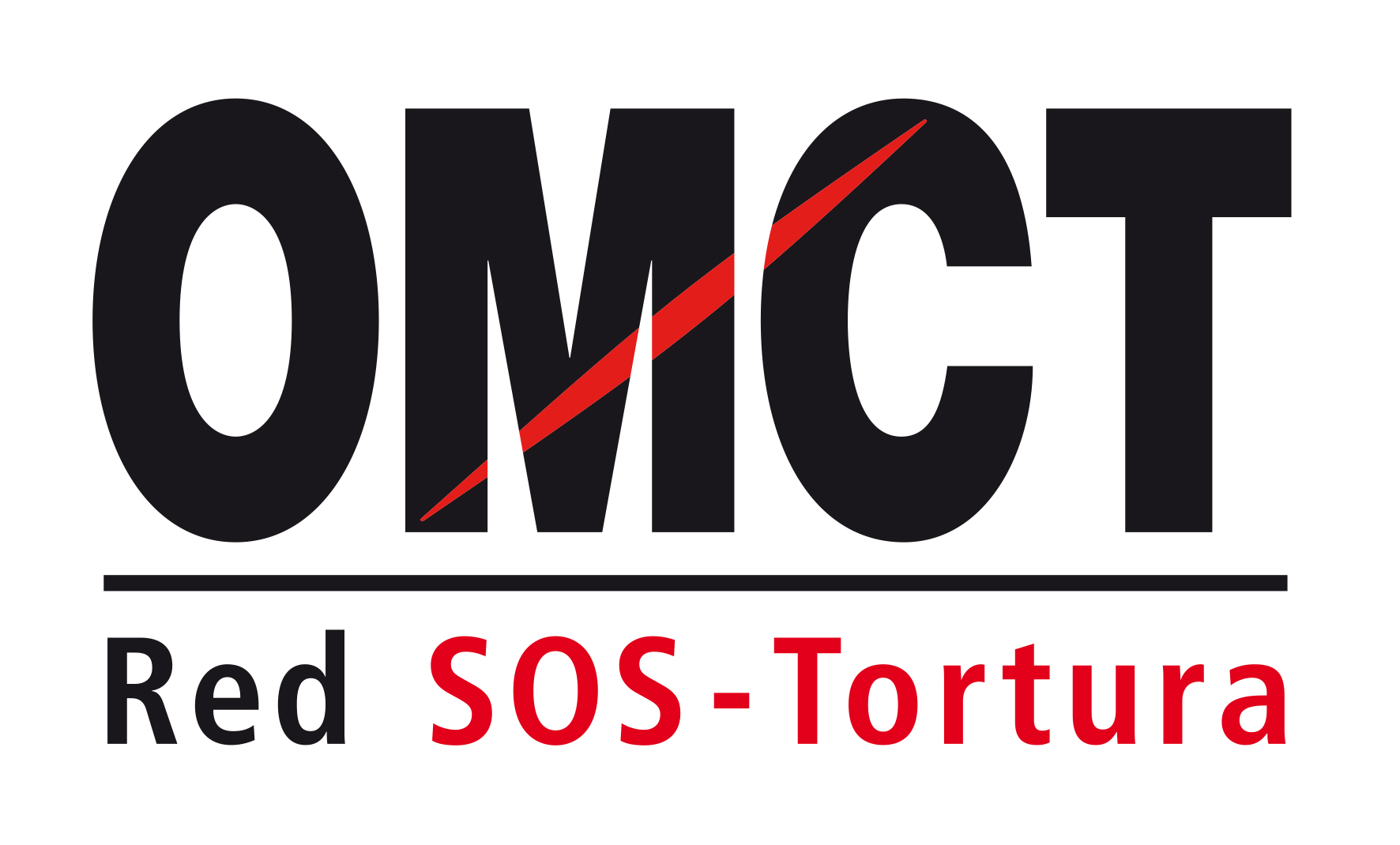 74o sesión del Comité contra la Tortura (CAT)12 – 29 de Julio 2022Confirmación de asistencia a las reuniones de ONG Les rogamos remitan este formulario completado a cat@omct.org antes del 27 de junio 2022.Estado bajo revisiónNombre del estado   Informe alternativoInforme alternativoTítuloAutor(es)Resumen(50 a 100 palabras)ONG que presenta el informe ONG que presenta el informe NombreDirección postalPaísTeléfono / faxEmailPersona(s) participantesPersona(s) participantesApellidos / NombreEmailTeléfono / MóvilApellidos / NombreEmailTeléfono / MóvilPrincipales temas que quisieran presentar al Comité contra la Tortura (CAT) Principales temas que quisieran presentar al Comité contra la Tortura (CAT) Tema principal 1Tema principal 2Sus recomendaciones para el proceso de seguimiento